EL SALTO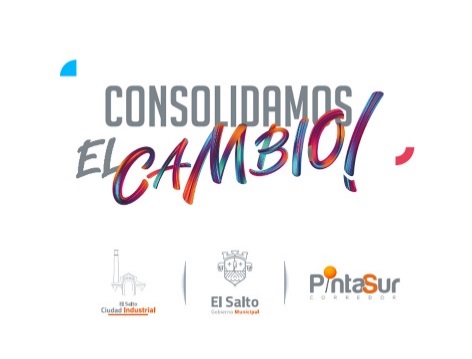 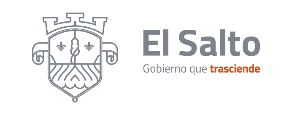 GOBIERNO MUNICIPALPROGRAMA OPERATIVO ANUAL 2022COORDINACIÓN: General de Administración e Innovación Gubernamental.JEFATURA: Mejora Regulatoria.ACCIONESOBJETIVOSMETAS ESTIMADASINDICADOR PROGRAMACIÓN ANUAL PROGRAMACIÓN ANUAL PROGRAMACIÓN ANUAL PROGRAMACIÓN ANUAL PROGRAMACIÓN ANUAL PROGRAMACIÓN ANUAL PROGRAMACIÓN ANUAL PROGRAMACIÓN ANUAL PROGRAMACIÓN ANUAL PROGRAMACIÓN ANUAL PROGRAMACIÓN ANUAL PROGRAMACIÓN ANUALACCIONESOBJETIVOSMETAS ESTIMADASINDICADOREneroFebreroMarzoAbrilMayoJunioJulioAgostoSeptiembreOctubreNoviembreDiciembreDiciembreDefinir la estrategia municipal en materia de Mejora Regulatoria.Establecer una agenda de Mejora Regulatoria.Coadyuvar para que las acciones que se promuevan contribuyan a la simplificación de trámites.  Aprobación de la agenda de Mejora Regulatoria.Seguimiento del proyecto de reglamento en materia de Mejora Regulatoria, elaborado por la Jefatura.Proporcionar certeza jurídica a la Jefatura de Mejora Regulatoria.Obtener la aprobación del pleno del H. Ayuntamiento de El Salto.Avance en la gestión de su aprobación. Creación del consejo municipal de Mejora Regulatoria. Contar con un órgano auxiliar con funciones de consulta y propuesta, cuyo objetivo sea vigilar la estrategia de Mejora Regulatoria.La existencia de proyectos en materia de Mejora Regulatoria.Avances en la instauración del consejo.Actualizar el catálogo de trámites y servicios.Generar información de calidad que facilite su consulta en medios físicos y/o electrónicos. Informar a los ciudadanos los trámites y servicios actualizados que cada dependencia del gobierno ofrece.Avance en la actualización del catálogo.Colaborar en el análisis de la aplicación de la plataforma Visor Urbano.   Coadyuvar en la transición hacia un gobierno más abierto, digital e innovador.Aplicación del Visor Urbano. Avance del proyecto.Renovar la certificación SARE (Sistema De Apertura Rápida De Empresas) emitido por la CONAMERSimplificar y modernizar los trámites municipales, para el inicio de operaciones de una empresa de bajo riesgo.Emisión de licencia municipal en tiempo y forma.La obtención y conservación del certificado.Obtención del certificado VECS (Ventanilla De Construcción Simplificada)Simplificar y modernizar los trámites municipales de construcción en la modalidad de bajo riesgo.Emisión de licencia municipal en tiempo y forma.La obtención y conservación del certificado.Impulsar la aplicación del sistema de monitoreo y medición  Radar Regulatorio aplicado por  la Cámara de Comercio.Contar con un marco regulatorio eficiente.Identificar los trámites, su accesibilidad y la  experiencia del usuario, respecto de los trámites brindados.Avances en el diagnóstico.